Выплата компенсации части родительской платы за присмотр и уход за детьми в государственных и муниципальных образовательных организациях, находящихся на территории соответствующего субъекта Российской Федерации1.Войдите в личный кабинет ЕПГУ «Единый портал государственных	и муниципальных услуг (функций)» (далее - ЕПГУ) https://www.gosuslugi.ru/.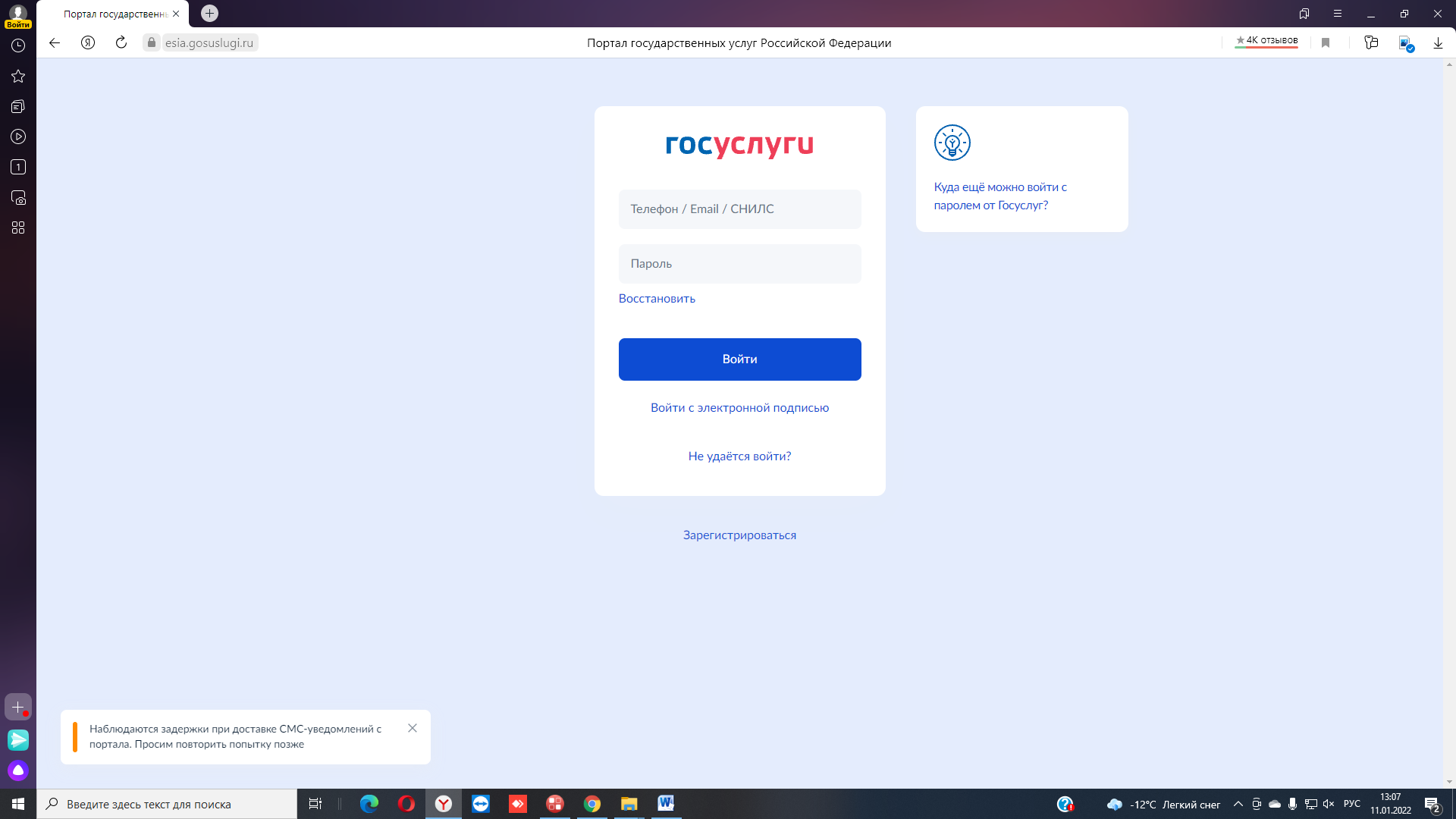 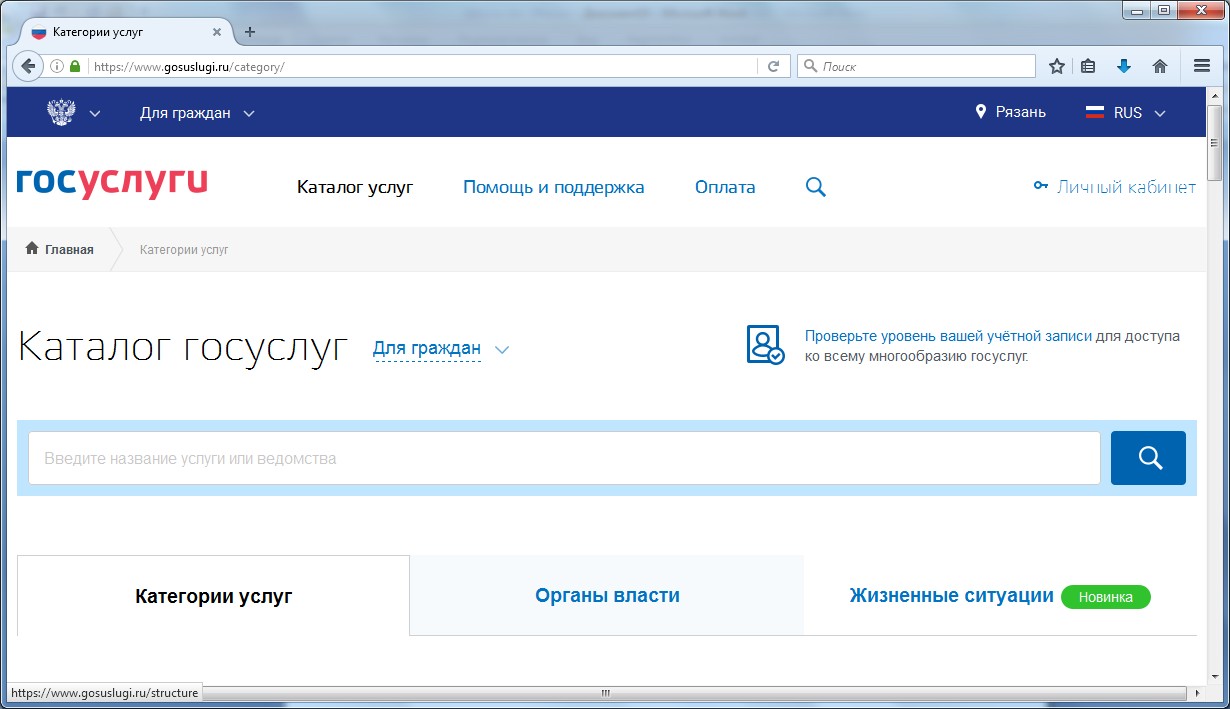 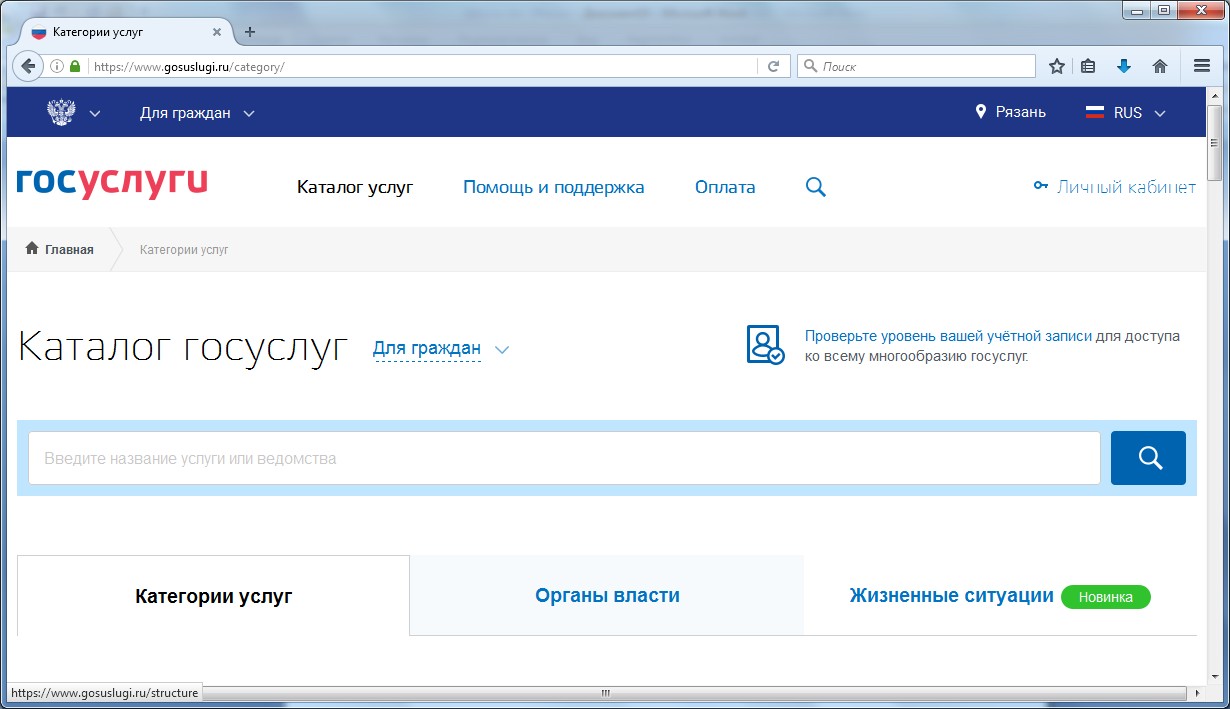 В раздел  Дети Образование заходим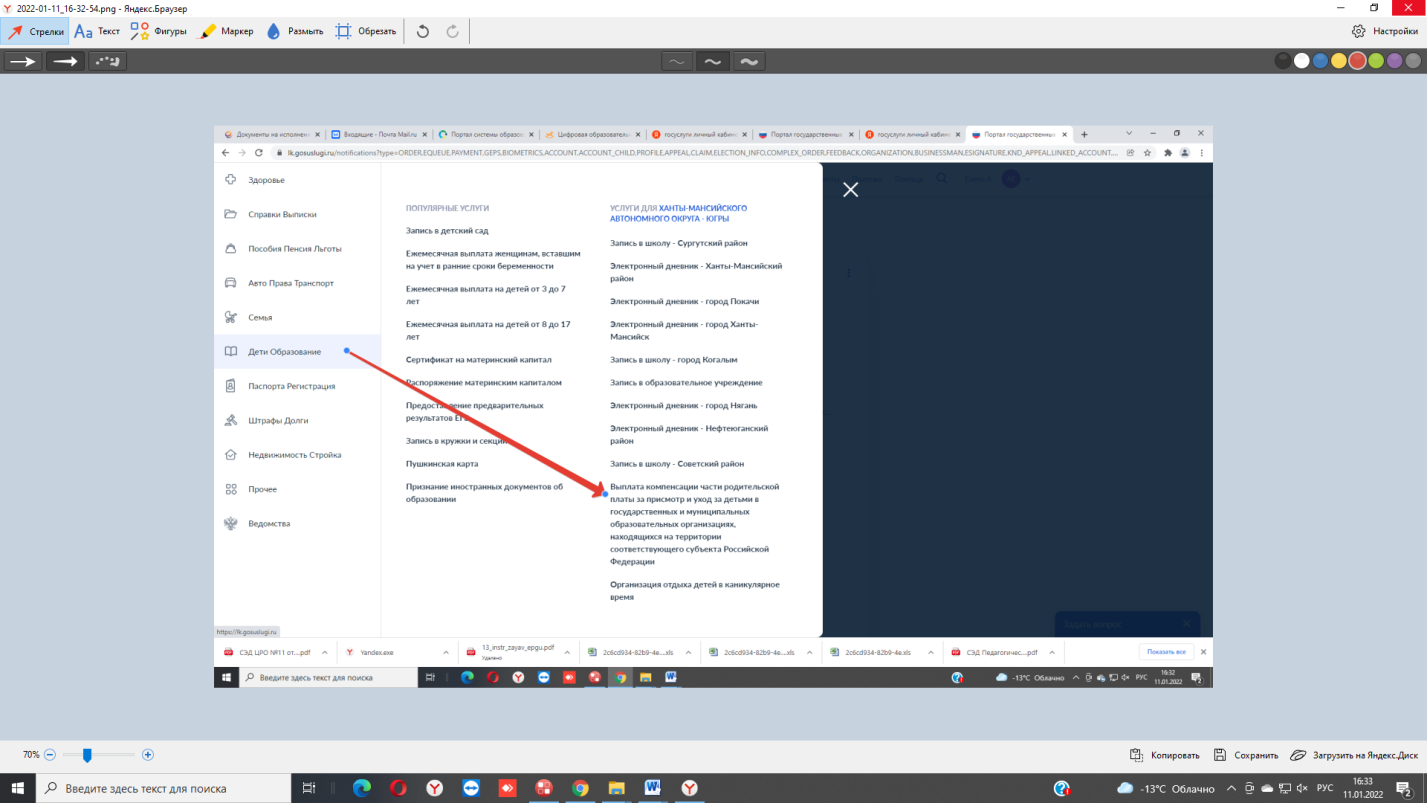 Далее ищем вкладку - Выплата компенсации части родительской платы за присмотр и уход за детьми в государственных и муниципальных образовательных организациях, находящихся на территории соответствующего субъекта Российской Федерации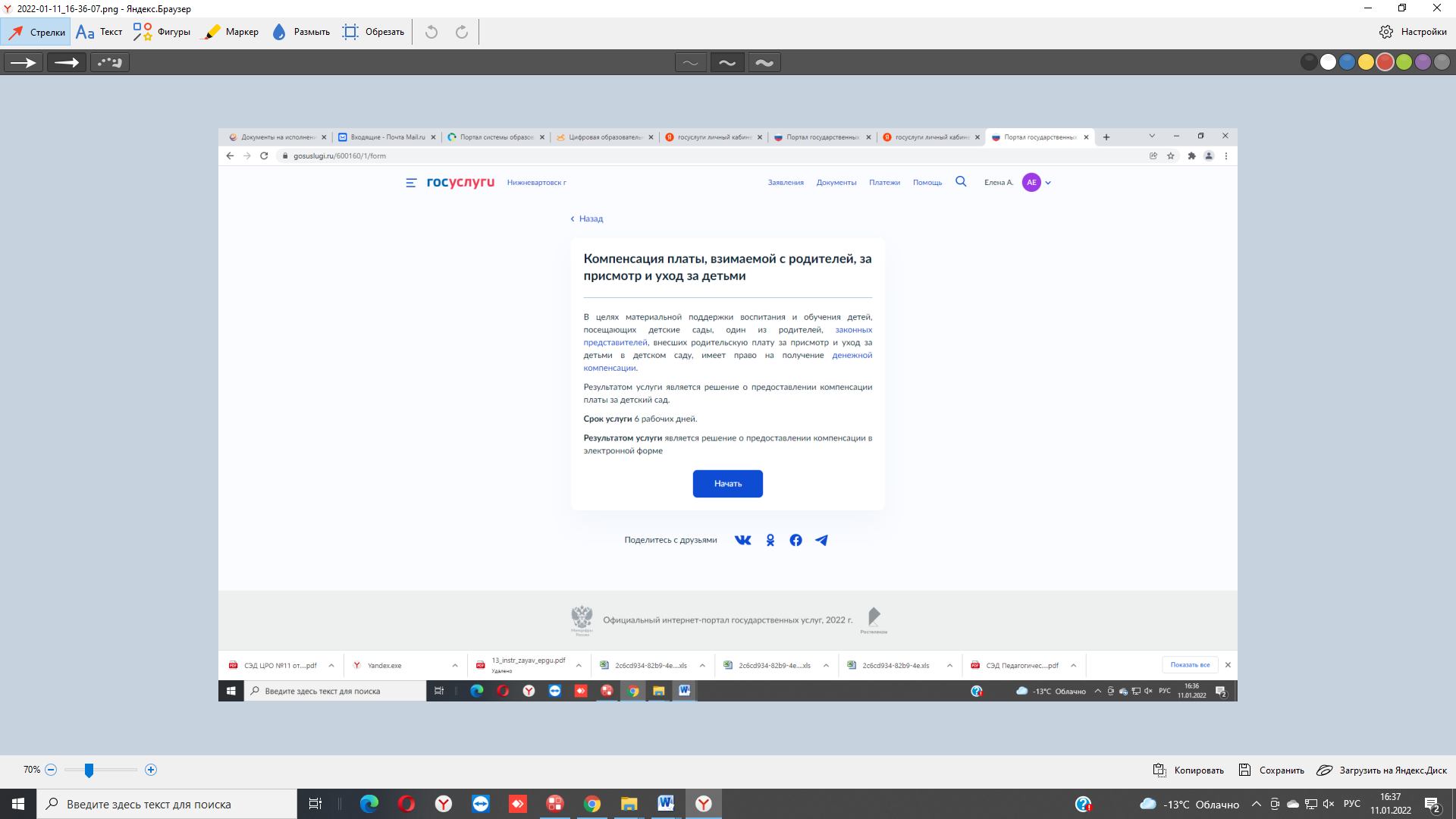 Нажимаем начать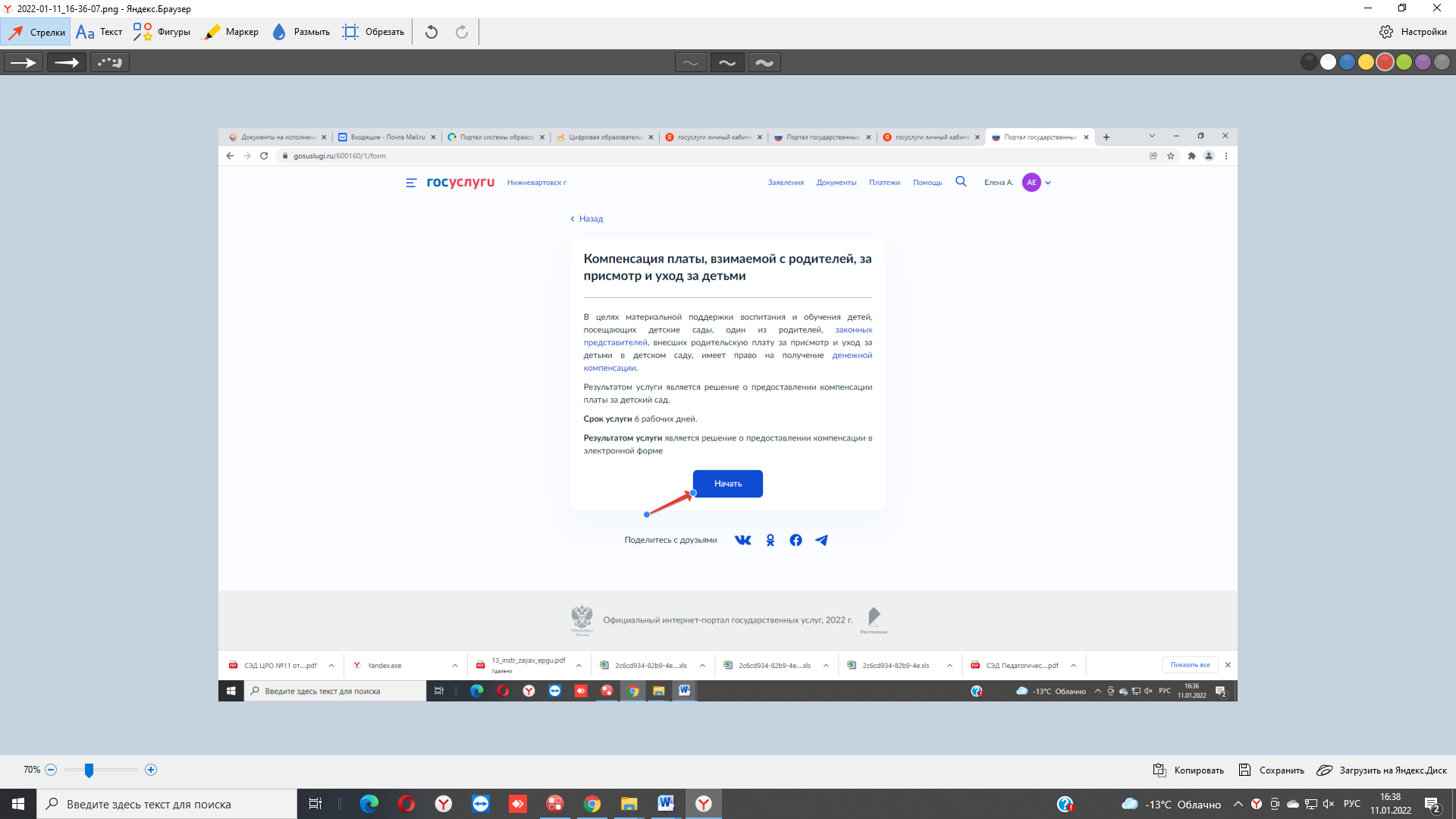 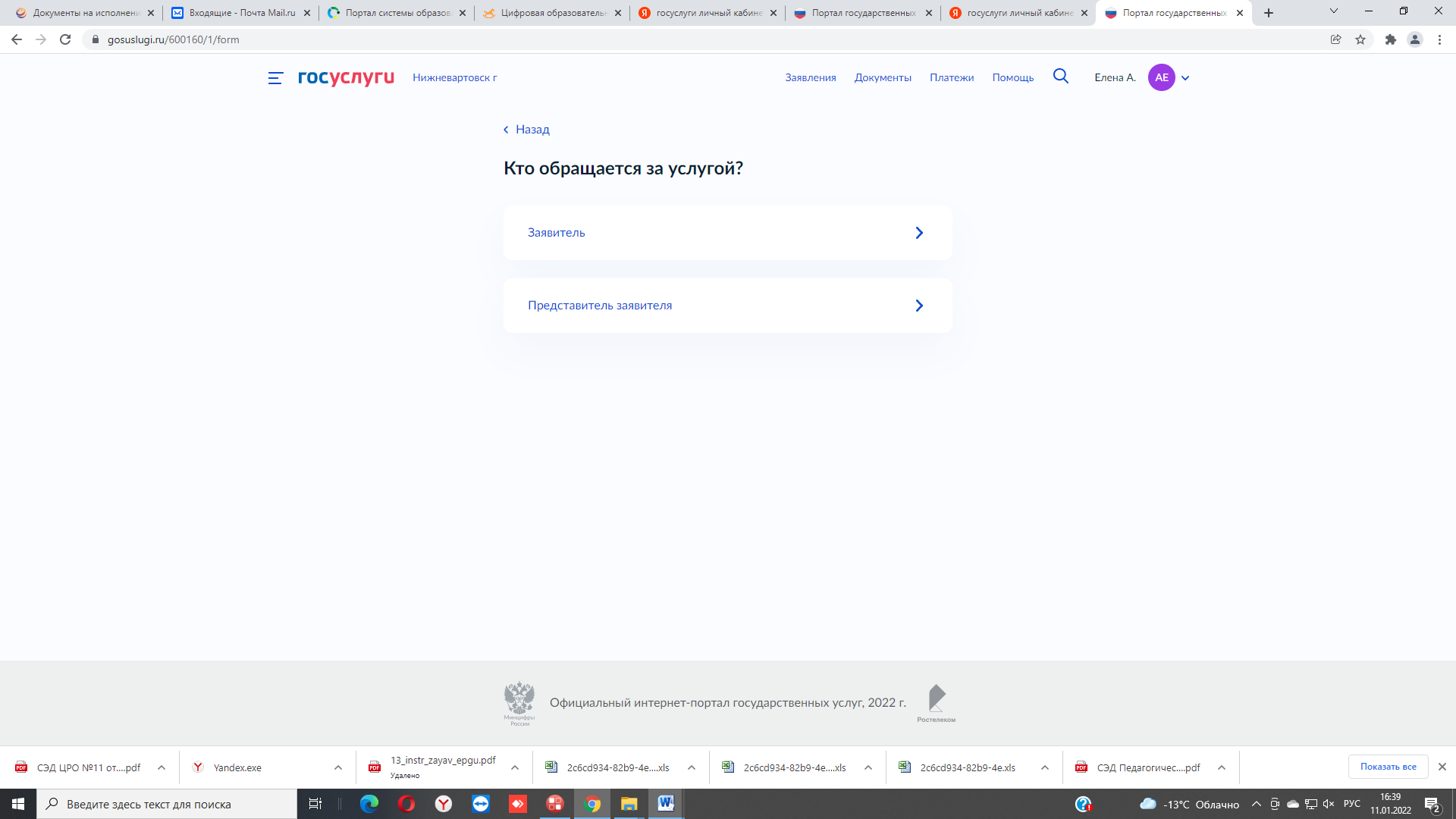 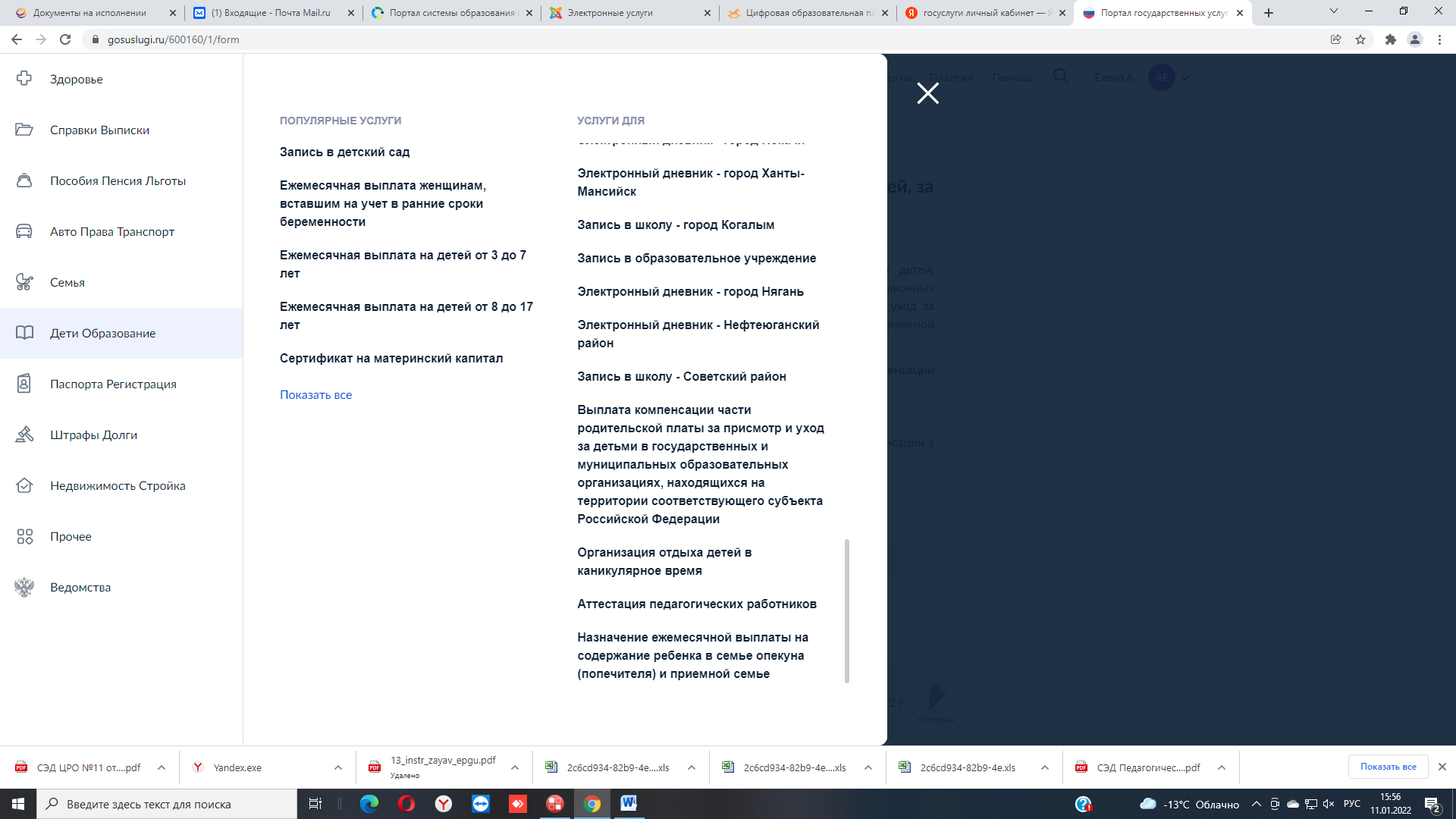 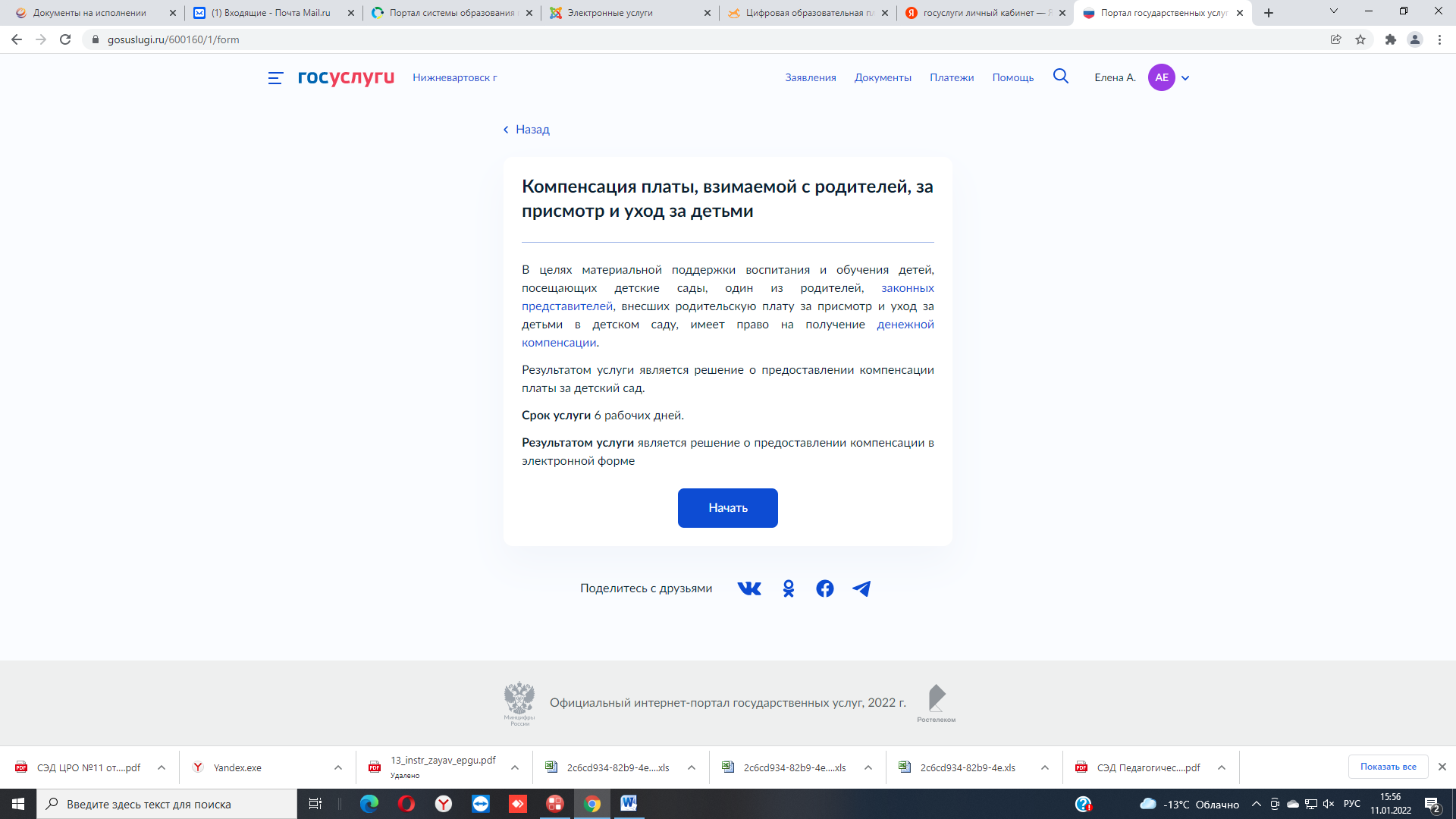 Данные о заявителеДанные о ребенке.